Gebruik levensreddende geneesmiddelen 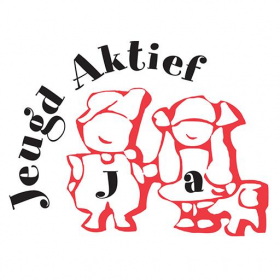 Uitgangspunt is dat er geen medicijnen worden verstrekt aan kinderen, enkel levensreddende geneesmiddelen.Naam kind:	…………………………………………………………	Geboortedatum kind:………………………………Leeftijdsgroep : …………………..………………………………          Groepsnummer/naam groep…….……………..Pasfoto kind:Hierbij geeft (naam ouder/verzorger):	……………………………………………………………..……………………toestemming om zijn/haar kind tijdens het verblijf van de Jeugd Aktief week (jaartal): …………… het hierna genoemde levensreddend geneesmiddel toe te laten dienen bij het hierboven genoemde kind. Het geneesmiddel wordt toegediend conform het doktersvoorschrift - zie etiket van de verpakking -.Naam en telefoonnummer huisarts of specialist:	………………………………………………………………	Toe te dienen geneesmiddel(en): Reden dat de bovengenoemde geneesmiddelen toegediend dienen te worden (bv wat voor  allergische reactie treedt er op)…………………………………………………………………………………………………………………Wijze van toediening:………………………………………………………………………………………………………………………………..Wijze van bewaring in de eigen tas van het kind. Graag kortsluiten met de groepsleiding en AZ/CO. Eventuele aandachtspunten na toedienen van medicatie (vervolghandelingen en/of evt. bijwerkingen):…………………………………………………………………………………………………………………………………………………………………………………………………………………………………………………………………………………………………………………………………………Ouder/verzorger dient te allen tijde bereikbaar te zijn voor eventuele vragen, opmerkingen en/of handelingen. Telefoonnummer ouder/verzorger:	………………………………………………………………………………………………….Telefoonnummer ouder/verzorger:	…………………………………………………………………………………………………Voor akkoord,  Plaats en datum:    …………………………………         Naam ouder/verzorger:	 ………………………………………………Handtekening ouder/verzorger:	…………………………………………………………….Naam geneesmiddelDoseringBijzonderhedenBijv. niet met melkproducten geven